コンパクト赤色レーザーモジュール　　SDL-635-LMレーザーシリーズ【特徴・用途】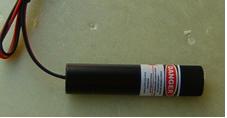 SDL-635-LMシリーズは、出力安定性と安全性を考慮した駆動ドライバを搭載しております。低価格のコンパクト赤色レーザーです。　　　　　　　　　　　　　　建築・土木・・・・・・・作業の基準として　　　　　　　　　生産上の位置決め・・・・切断面の位置決め、製品のガイド光センサ関連・・・・・・・凹凸や濃度の判定、形状認識装置組み込み用でもお使いいただけます。仕様型式型式型式MODELSDL-635-LM-001SDL-635-LM-005SDL-635-LM-010出力<1ｍW(クラス2)5ｍW10ｍW波長635ｎｍ＋10/-0nm635ｎｍ＋10/-0nm635ｎｍ＋10/-0nm形状φ12ｍｍ×36ｍｍφ12ｍｍ×36ｍｍφ12ｍｍ×36ｍｍビーム拡り角1.5ｍrad以下1.5ｍrad以下1.5ｍrad以下ビーム径3ｍｍ×1ｍｍ3ｍｍ×1ｍｍ3ｍｍ×1ｍｍ光学的要素powell lens　　plastic lens or rod lenspowell lens　　plastic lens or rod lenspowell lens　　plastic lens or rod lensリード線長さ100ｍｍ100ｍｍ100ｍｍ動作温度-10℃~+40℃-10℃~+40℃-10℃~+40℃保存温度-40℃～+80℃-40℃～+80℃-40℃～+80℃寿命3000H以上3000H以上3000H以上保証期間6ｹ月6ｹ月6ｹ月